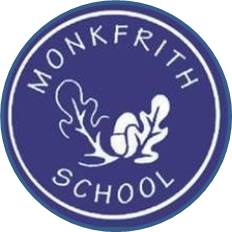 19th March 2020Dear Parents,COVID-19 Home Learning - Years 1 to 6This is a challenging time.  As a school, we have a responsibility to provide work for your children if the building is closed.  The Government have now announced that schools will close from Friday (except for some key groups) and therefore I am sharing information about how we will be supporting children learning at home.  Arrangements for key worker will be shared when we have more information from the DfE.Children who are in school today will be sent home with some work, books etc.  School is still open tomorrow and the children will be having a lovely time!  If your child is currently not in school, but you would like to collect any materials, then you can come to school tomorrow between 9.30 and 11.30 or between 1.30 and 2.30pm.  If you are currently self isolating and are not able to pick it up, but you would like to make an alternative arrangement for someone to collect on your behalf, then please do so.  At the moment, it appears that School will be open next week and it could be collected then.  I am sure you understand that this is the first time we have had to make such arrangements and there will inevitably be some issues along the way so we ask that you are flexible and bear with us if there are technical problems.For Years 1 to 6 we have created google classrooms.  Over the last two days we have been showing those children in school how to log in to access their classroom.  If your child has not been in school to receive their username and password, it will be included in the packs sent home.  If you are not able to collect a pack, then we can email it to you next week.  You will then need to open google classroom (this can be done by searching for google classroom). You will then log in with your email address and password.  You will then see an invitation from your class.  Click join!  We have disabled the email option from this google account – no emails can be sent or received.  Each morning, the teacher will set some work to be completed in the day along with some longer term projects.  Some of these can be done online and some will be work to do and then upload, share (through a photo possibly) or write about in the forum.  Within the classroom there is an option for teachers and pupils to communicate.  This is not a forum for parents or children to communicate with each other and we would ask that you respect that.  Setting an appropriate level of work for each child in circumstances such as these, is challenging as we recognise each child is an individual and every family will have to make their own arrangements due to access of resources, supervision and their own personal circumstances.  It would be advisable that you put in place a routine to give the children structure at, what is otherwise, a difficult time.  This is the rough timetable we work to at school, but obviously you can choose to structure it depending on what works for your family.9-9.30 – Reading activities9.30- 10.30 – Maths10.30 – 10.45 – Breaktime10.45 – 12/12.15 – English (writing, spelling etc)12.-15 –1.30Lunch1.30 – 3.30 – PE, Art, Music, Science  - anything that is not English or MathsThere are companies who are making their resources (which are usually behind a paywall) available to parents to support home learning.  https://www.twinkl.co.uk/search?term=school+closurehttps://www.researchify.co.uk/audiobooks.htmlhttps://www.oxfordowl.co.uk/for-home/find-a-book/read-with-oxford/www.picture-news.co.ukhttps://code.org/learnhttps://www.tts-group.co.uk/home+learning+activities.htmlhttps://www.natgeokids.com/uk/https://www.facebook.com/artfulparent/If you do the activities from any of these websites, your teachers would be delighted that you share it online or you can add it to your home learning book.  If you were not here to collect your home learning book, then you can either use your homework book or paper, whatever you have available at home.    If there are any problems which you are unable to resolve through googleclass room, then contact the Office and we will respond as soon as we can.Kind regards,Jude Deasey